Задание № 1 Тесты (20 баллов)Финансовые ресурсы — это:собственные и заемные источники финансирования;денежные накопления, поступления и фонды;методы управления финансами;расходы компании.Ликвидность предприятия определяется:отношением чистой прибыли к капиталу;отношением дебиторской задолженности к выручке;отношение капитала к обязательствам; отношением краткосрочных активов к краткосрочным обязательствам.В каком случае безотзывная купонная облигация будет продаваться на рынке со скидкой, т.е. по цене ниже номинала?если рыночная норма прибыли ниже фиксированной купонной ставки;если рыночная норма прибыли превосходит фиксированную купонную ставку;если рыночная норма прибыли и фиксированная купонная ставка будут равны;всегда продается со скидкой.Требуемая ставка доходности по простой акции 12%. Последний выплаченный дивиденд -  20 тенге.  Чему равная теоретическая стоимость простой акции, при прогнозируемом темпе прироста дивидендов 10% в год ? Какое решение следует принять финансовому менеджеру при формировании портфеля ценных бумаг, если рыночная цена данной акции составит 1089 тенге?1100 тенге; покупка нецелесообразна;1120 тенге; покупка целесообразна;1100 тенге; покупка целесообразна;1200.В каких случая для расчета оптимального остатка денежных средств применяется модель Баумоля?:потребность предприятия в деньгах стабильна; сальдо поступлений и оттока денежных средств нестабильно;потребность предприятия в деньгах нестабильна; сальдо поступлений и оттока денежных средств стабильно;потребность предприятия в деньгах стабильна; сальдо поступлений и оттока денежных средств стабильно;при снижении ликвидности.Какие из перечисленных отношений являются финансовыми:покупка предприятием сырья;уплата налогов в бюджет; расходование средств на благотворительные цели;покупка товара в магазине.Что относится к переменному оборотному капиталу текстильной фабрики:привлеченные краткосрочные банковские займы;деньги, предназначенные для финансирования расходов на аренду административного офиса;производственные запасы;пассивы.К постоянным расходам строительной компании относятся :расходы на оплату труда основных рабочих; расходы на покупку строительных материалов;амортизационные отчисления; затраты на непроизводственную электроэнергию;расходы на производственную электроэнергию; затраты на транспортировку строительных материаловзаработная плата рабочих. Что из перечисленного приведет к изменениям в источниках фондов компании:уменьшение запасов;увеличение краткосрочной дебиторской задолженности;увеличение основных средств;продажи. Рабочий капитал предприятия VVV составил 20 млрд. тенге, краткосрочные обязательства - 8 млрд. тенге, собственный капитал – 2 млрд. тенге. Рассчитайте значение коэффициента маневренности капитала:6;14;2;1.Сокращение оборачиваемости дебиторской задолженности в днях  на фоне  уменьшения дохода от реализации может привести к:снижению рентабельности;росту ликвидности;росту убытков;дефициту оборотных средств.Оборотные активы предприятия WVV составили 10 млрд. тенге, краткосрочные обязательства - 8 млрд. тенге, запасы – 4 млрд. тенге. Рассчитайте значение коэффициента покрытия запасов:2,5;1,5;0,7;0,5.Что такое рабочий капитал:это разность капитала и обязательств;это разность долгосрочных активов и долгосрочных обязательств;это пассивы;это совокупность краткосрочных активов.В каком случае инвестиционный проект будет привлекательным для инвестора:NPV>0, IRR<WACC, PI>1;NPV<0, IRR>WACC, PI<1;NPV>0, IRR>WACC, PI<0;NPV>0, IRR>WACC, PI>1.Величина, на которую номинальная стоимость долговой ценной бумаги превышает ее рыночную цену:премия;дисконт;процентный рисквалютный риск.Что относится к методу уменьшения уставного капитала компании:выкуп собственных акций;дополнительная эмиссия простых акций;конверсия собственных облигаций в собственные акции;конвергенция.Безрисковая ставка доходности равна 8%, средняя рыночная доходность портфеля ценных бумаг 14%, значение бета-коэффициента акций компании CCC 2,2 . Рассчитайте доходность акций CCC с учетом риска?21,2% ;56,4%;13,2%;10%. Как повлияет увеличение цены на продукцию на уровень маржи безопасности компании при прочих равных условиях?Маржа безопасности возрастет;Маржа безопасности снизится;Маржа безопасности не изменится;Маржа равна нулю.Что показывает эффект операционного рычага:прирост операционной прибыли при однопроцентном изменении себестоимости;прирост прибыли на акцию при однопроцентном изменении выручки;прирост расходов при однопроцентном изменении выручки;прирост операционной прибыли при однопроцентном изменении выручки.При увеличении объема производства и реализации продукции переменные затраты:не изменяются;уменьшаются;увеличиваются;колеблются.Задача № 1 (20 баллов)Компания Omega Сompany планирует разместить излишек денежных средств в акции Компании Alpha Enterprise.  Сумма дивидендов, выплачиваемых по акциям компанией Alpha Enterprise, составляет 2,00 у.е. на одну простую акцию. Ежегодный прирост дивидендов по данным компании Alpha Enterprise составит: в первые три года – 24%, в последующие два года – 18%, и 10% - в последующий неопределенный период времени. Задание 1 (10 баллов)Рассчитайте действительную стоимость простой акции с различными фазами роста дивидендов при условии, что ожидаемая ставка доходности инвестиций составляет 20%.Задание 2 (5 баллов)Какое инвестиционное решение примет компания Omega Сompany в отношение акций компании Alpha Enterprise, если их рыночная стоимость на момент принятия решения составит 34,05 у.е.?Задание 3 (5 баллов)Если компания будет приобретать казначейские векселя за счет выпуска собственных акций, демонстрируя рост прибыли, то как это повлияет на EPS? И в чем недостаток EPS, как цели компании?РЕШЕНИЕ ЗАДАЧИ 1:РЕШЕНИЕ к Заданию 1:Рассчитаем приведенную стоимость дивидендов в первой фазе их роста (Темп прироста = 24%):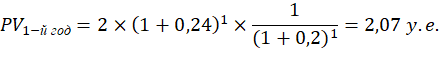 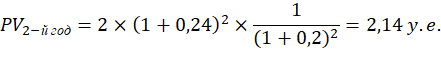 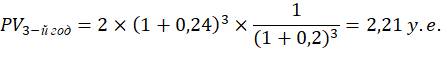 Рассчитаем приведенную стоимость дивидендов во второй фазе роста (Темп прироста = 18%):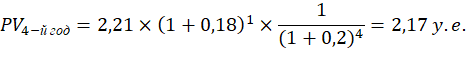 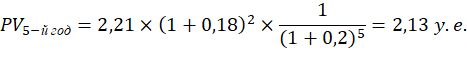 Рассчитаем приведенную стоимость дивидендов в третьей фазе постоянного роста (Темп прироста = 10%):Сумма дивидендов на конец 6-го года: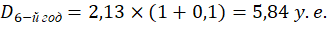 Приведенная стоимость акций на конец 5-го года с учетом постоянного роста дивидендов: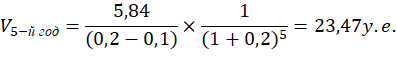 Действительная стоимость акций: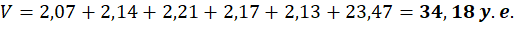 РЕШЕНИЕ к Заданию 2:Основным условием покупки акций Alpha Enterprise является VP0, т. е. когда действительная стоимость акции (V)  превышает или равна ее рыночной стоимости (P0). Так как действительная стоимость акции (34,18 у. е.) выше ее рыночной стоимости (34,05 у. е.), то покупка компанией Omega Сompany акций целесообразна.РЕШЕНИЕ к Заданию 3:Для большинства фирм в конечном счете это будет означать снижение доходов ее акционеров, т.е. значение коэффициента "прибыль на акцию" (earnings per share — EPS) будет уменьшаться. Исходя из этого максимизация EPS нередко представляется как улучшенная версия максимизации прибыли. Однако максимизацию EPS нельзя считать целью, которая может полностью нас устраивать, поскольку этот показатель не отражает ни срока достижения, ни продолжительности получения ожидаемой прибыли.Задача 2 (20 баллов)В рамках разработки стратегии укрепления платежеспособности на предстоящий 20X3 год Компании Eta поставила перед Департаментом учета и отчетности провести анализ ликвидности на основе данных финансовой отчетности за последние два года.Задание 1 (10 баллов)На основе данных бухгалтерского баланса Компании Eta рассчитайте следующие коэффициенты ликвидности компании:Коэффициент текущей ликвидности;Коэффициент мгновенной ликвидности;Коэффициент абсолютной ликвидности;Задание 2 (5 баллов)Оцените динамику коэффициентов ликвидности и укажите ее причины.Задание 3 (5 баллов)Какие образом могут быть использованы долгосрочные активы, долгосрочные обязательства и капитал для укрепления платежеспособности Компании Eta? Какой из предложенных инструментов будет наиболее эффективным с точки зрения скорости его реализации и влияния на финансовые результаты Компании в будущем?РЕШЕНИЕ ЗАДАЧИ 2:РЕШЕНИЕ к Заданию 1:Коэффициент текущей ликвидности: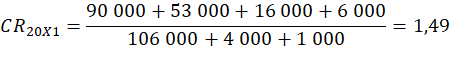 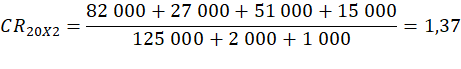 Коэффициент мгновенной ликвидности (кислотный тест):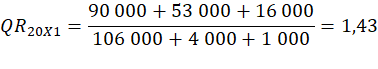 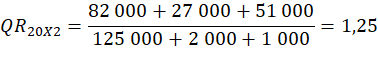 Коэффициент абсолютной ликвидности: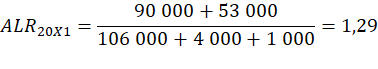 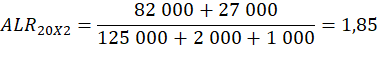 РЕШЕНИЕ к Заданию 2:Для оценки динамики коэффициентов ликвидности рассчитаем темпы роста и прироста.За анализируемый период все три коэффициента имели отрицательную динамику, так коэффициент текущей ликвидности снизился на 0,12 (8,0%), коэффициент мгновенной ликвидности на 0,18 (12,7%) и коэффициент абсолютной ликвидности на 0,44 (33,9%).Основными факторами снижения коэффициентов ликвидности на фоне растущих краткосрочных обязательств стало уменьшение денежных средств и краткосрочных финансовых активов на 8000 млн. у.е (8,9%) и 26 000 млн. у.е. (49,1%) соответственно.РЕШЕНИЕ к Заданию 3:Для улучшения ликвидности Компании Eta должна нарастить величину высоколиквидных активов. Для этого можно предложить компании увеличить объем долгосрочного финансирования в форме долгосрочных банковских займов, сократить долгосрочные финансовые и прочие активы, а также рассмотреть возможность продажи неиспользуемой части основных средств. Однако данный способ увеличения высоколиквидных активов может привести к росту расходов на финансирования, к сокращению активов компании и ее производственных мощностей. В качестве альтернативного способа повышения уровня ликвидности компании можно предложить дополнительную эмиссию обыкновенных акций или увеличить нераспределенную прибыль путем применения коэффициента удержания доли прибыли и сокращения, тем самым, величины выплачиваемых дивидендов на акцию. Последние два способа являются более эффективным с точки зрения скорости использования и дополнительных издержек.Задача 3 (20 баллов)Компании Decem планирует диверсификацию собственного производства путем запуска новой производственной линии по производству кондитерских изделий.  Требуемая сумма инвестиций составляет 1000 тыс. у.е.  Для финансирования инвестиций планируется привлечь собственные и заемные средства.Структура источников финансирования:При этом собственные средства будут привлечены на инвестиционной фазе проекта (нулевой этапе), а заемные источники по истечении первого года эксплуатационной фазы проекта. Чистый денежный поток в конце первого года эксплуатационной фазы проекта составит 120 тыс. у.е., в конце второго года – 250 тыс. у.е., в конце третьего года – 450 тыс. у.е., в конце четвертого года – 500 тыс. у.е. и в конце пятого года – 600 тыс. у.е. Задание1 (10 баллов)Рассчитайте чистую приведенную стоимость проекта. Можно ли считать проект приемлемым? Рассчитайте дисконтированный срок окупаемости проекта. Задание 2 (5 баллов)Можно ли считать проект приемлемым? Обоснуйте свой ответ.Задание 3 (5 баллов)Что такое кассовый прогноз и каково его значение в принятии управленческих решений?РЕШЕНИЕ ЗАДАЧИ 3:РЕШЕНИЕ к Заданию 1:Средневзвешенная стоимость капитала (WACC):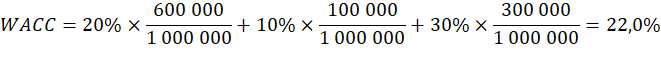 Чистая приведенная стоимость: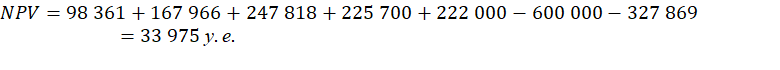 Дисконтированный срок окупаемости (DPP):(600 000 + 327 869)-98 361 = 829 508 у.е.829 508–167 966 = 661 543 у.е.661 543–247 818 = 413 724 у.е.413 724 -225 700т = 188 025 у.е.188 025 /222 000 = 0,85 летDPP = 4+0,85 = 4,85 годаРЕШЕНИЕ к Заданию 2:Проект можно считать приемлемым, т.к. NPV> 0, а дисконтированный срок окупаемости проекта меньше 5 лет.РЕШЕНИЕ к Заданию 3:Кассовый план — это прогноз будущих денежных поступлений и выплат фирмы. Этот прогноз особенно необходим финансовому руководителю при определении возможной нехватки средств в будущем, а также при планировании общей потребности в денежных средствах. Кроме анализа ожидаемых денежных потоков, финансовому менеджеру важно знать возможные отклонения от этих ожидаемых значений. Анализ возможных отклонений позволяет лучше оценить эффективность управления и способность фирмы адаптироваться к изменяющимся условиям, а также определить лимит безопасности. Задача 4 (20 баллов) Компании Duo, осуществляющее сборку электробытовой техники, планирует сократить производственные издержки и повысить уровень фондоотдачи путем частичной автоматизации сборочной линии. Ожидаемый эффект от экономии должен составить 15 000 тыс. у. е. При этом известно, что оборачиваемость запасов сократиться с 4 до 2 оборотов в год. (В году 360 дней). Себестоимость реализованной продукции составляет 500 000 у. е. Требуемая ставка доходности инвестиций в товарно-материальные запасы 10%.Задание1 (10 баллов)Оцените решение Компании Duо по частичной автоматизации сборочной линии. Задание 2 (5 баллов) Насколько данное решение целесообразно?Задание 3 (5 баллов) Какие выводы можно сделать из анализа отчет о движении денежных фондов компанииРЕШЕНИЕ ЗАДАЧИ 4:РЕШЕНИЕ к Заданию 1: Рассчитаем величину запасов до автоматизации: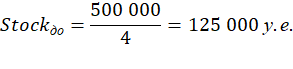  Рассчитаем величину запасов после автоматизации: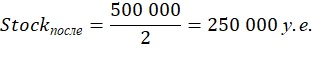 Потребность в дополнительных запасах составит: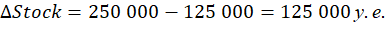 Рассчитаем величину альтернативных издержек, или доходность инвестиций в дополнительные запасы: РЕШЕНИЕ к Заданию 2:Так как альтернативные издержки, равные 12 500 у.е., не превышают сумму экономии, равную 15 000 у.е., то решение о частичной автоматизации сборочной линии целесообразно.РЕШЕНИЕ к Заданию 3:Анализ отчета о движении фондов дает возможность глубже понять содержание финансовых операций фирмы, что особенно важно для финансового руководителя, так как именно он прорабатывает прошлые итоги и определяет будущие планы развития фирмы и их влияние на ее ликвидность. Благодаря подобному анализу несбалансированность в использовании фондов будет вовремя выявлена и устранена. С помощью отчета о движении фондов можно оценить политику финансирования фирмы. Анализ основных источников фондов устанавливает, какая часть роста размеров фирмы финансировалась с помощью внутренних, а какая — с помощью внешних ресурсов. Для оценки уровня финансирования фирмы коэффициент выплаты дивидендов сопоставляется с ее общей потребностью в фондах. Отчеты о движении фондов также нужны, чтобы оценить, не слишком ли быстро фирма расширяется, не превышены ли возможности финансирования. Можно также определить, увеличилась ли доля кредита поставщиков (кредиторская задолженность) в текущих активах, объемах продаж. Если величина товарного кредита росла стишком быстро, следует проанализировать последствия отсрочки платежей с точки зрения кредитоспособности фирмы и ее способности к самофинансированию в будущем. Очень полезно также анализировать комбинацию кратко- и долгосрочного финансирования в сопоставлении с потребностью фирмы в фондах. Если эти потребности связаны в первую очередь с приобретением основных средств в сочетании с перманентным приростом текущих активов, то превалирование краткосрочного финансирования в его общей сумме является плохим сигналом.Баланс Компании Eta за 20Х1 -20Х2 гг. ( тыс. у.е.)20Х120Х2Краткосрочные активыДенежные средства             90 000              82 000 Краткосрочные финансовые активы             53 000              27 000 Краткосрочная дебиторская задолженность             16 000              51 000 Запасы               6 000                15 000 Долгосрочные активыДолгосрочные финансовые активы           100 000            128 000 Долгосрочная дебиторская задолженность               2 000                1 000 Основные средства           190 000            200 000 Прочие долгосрочные активы             12 000              50 000 Всего активов           469 000            554 000 Обязательства и капиталКраткосрочные обязательстваКраткосрочные финансовые обязательства           106 000            125 000 Краткосрочная кредиторская задолженность               4 000                2 000 Прочие краткосрочные обязательства               1 000                1 000 Долгосрочные обязательстваДолгосрочные финансовые обязательства           233 000            287 000 Долгосрочная кредиторская задолженность               3 000                2 000 Прочие долгосрочные обязательства               2 000                2 000 Капитал и резервыУставный капитал (простые акции)             80 000              80 000 Дополнительно оплаченный капитал             20 000              21 000 Резервы               3 000                2 000 Нераспределенная прибыль (непокрытый убыток)             17 000              32 000 Всего пассивов           469 000            554 000 20Х120Х2Абсолютное изменениеТемп роста, %Прирост, %Коэффициент текущей ликвидности1,491,37-0,1292,0%-8,0%Коэффициент мгновенной ликвидности (кислотный тест) 1,431,25-0,1887,3%-12,7%Коэффициент абсолютной ликвидности 1,290,85-0,4466,1%-33,9%Источник средствСумма привлечения, тыс. у.е.Требуемая ствака доходности, %Дополнительная эмиссия собственных акций60020%Финансовый лизинг10010%Банковский займ30030%ГодыИнвестицииДенежные потоки, у.е.Дисконтирующий множительПриведенная стоимость инвестиций, у.е.Приведенная стоимость денежных поступлений, у.е.0-600000-        600 0001-400000120 0000,819672-        327 86998 3612250 0000,671862167 9663450 0000,550707247 8184500 0000,451399225 7005600 0000,369999222 000